Конструирование. РакетаМожно сделать несколько ракет, придумать им название и отправить их в космические дали.Для начала нужно сделать гармошку из квадрата.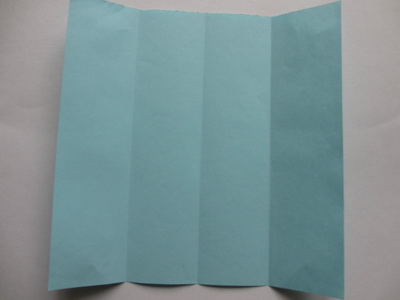 Отгибаем верхние уголки к линии, расположенной чуть выше середины квадрата.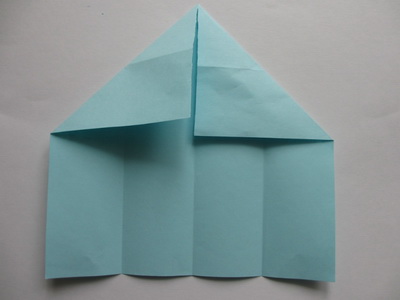 «Нахлестываем» правую часть ракеты.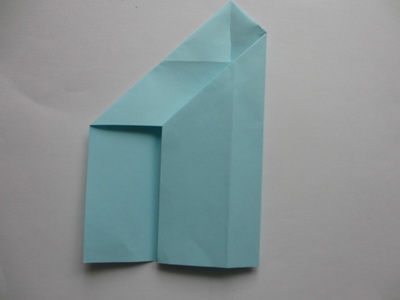 Осуществляем сборку ракеты, как показано на фотографии.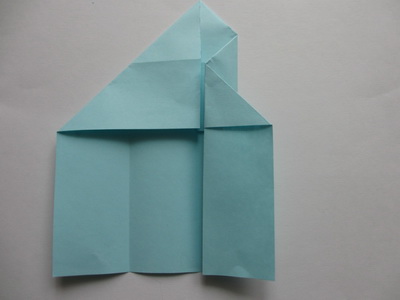 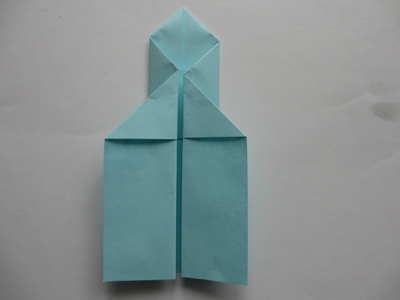 Подрезаем кончики крыльев у ракеты.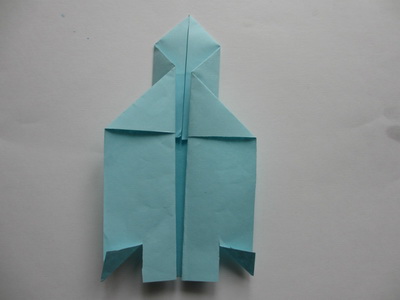 Наклеиваем иллюминаторы на ракету.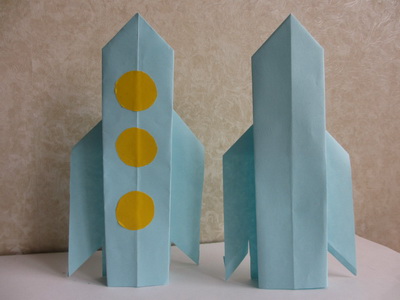 Изготовление закладки в форме ракеты.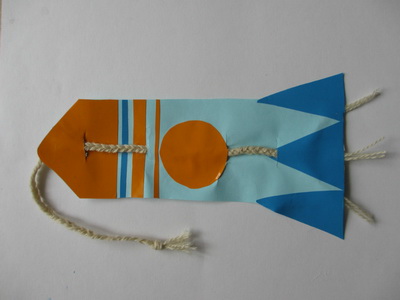 